FICHA DE INSCRIÇÃO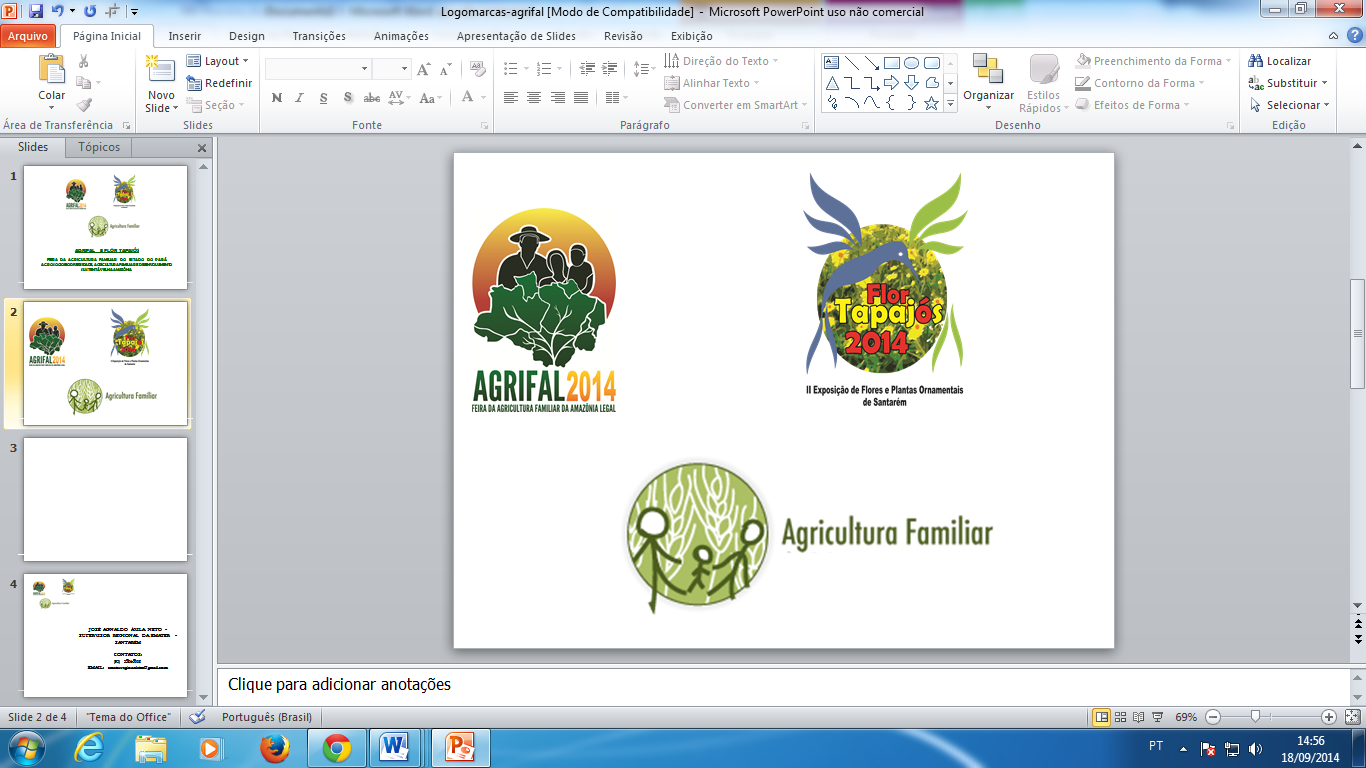 AGRIFAL E FLOR TAPAJÓS 2014FEIRA DA AGRICULTURA FAMILIAR DA AMAZÔNIA LEGALAgrossociobiodiversidade, Agricultura Familiar e Desenvolvimento Sustentável na Amazônia.27 a 30 de novembro de 2014Santarém, Pará, Brasil.INFORMAÇÕES GERAISAUTOR/NOME COMPLETO:ENDEREÇO:TELEFONES:E-MAIL:FORMAÇÃO ACADÊMICAINSTITUIÇÃO:GRADUAÇÃO (   )   CURSO:PÓS-GRADUAÇÃO (   )   ESPECIALIZAÇÃO CURSO:(   )   MESTRADO CURSO:(   )   DOUTORADO CURSO:TRABALHO SUBMETIDO À AVALIAÇÃOTÍTULO DO TRABALHO:EIXO TEMÁTICO(    )  INOVAÇÕES TECNOLÓGICAS, AGROINDÚSTRIAS E EMPREENDIMENTOS FAMILIARES.(    )  FLORICULTURA E PAISAGISMO FAMILIAR.                 (    )  AGRICULTURA E PECUÁRIA FAMILIAR.   (    )  PESCA E AQUICULTURA FAMILIAR.(    )  ARTESANATO E TURISMO RURAL DE BASE COMUNITÁRIA E FAMILIAR.               ( ) MANEJO COMUNITÁRIO E FAMILIAR DE PRODUTOS FLORESTAIS MADEIREIROS E NÃO MADEIREIROS. 